附件一：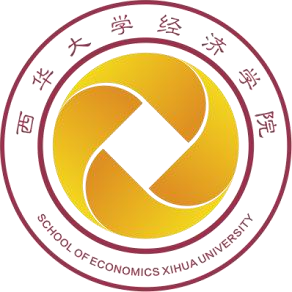 西华大学经济学院CFA/FRM金融实验班选拔申请表  请将此报名表发送至邮箱xhu-cfafrm@qq.com。基本信息填写姓名性别基本信息填写联系方式录取专业基本信息填写学号生源所在地基本信息填写文科 / 理科申请班级（至少选择1项）CFA□ FRM□基本信息填写高考数学成绩高考英语成绩基本信息填写紧急联系人紧急联系人电话基本信息填写为什么想要加入实验班：为什么想要加入实验班：为什么想要加入实验班：为什么想要加入实验班：学院审核意见是否免试水平测试学院审核意见学院综合意见：                                              （盖章）                                                       年    月    日学院综合意见：                                              （盖章）                                                       年    月    日学院综合意见：                                              （盖章）                                                       年    月    日学院综合意见：                                              （盖章）                                                       年    月    日